12.7 mm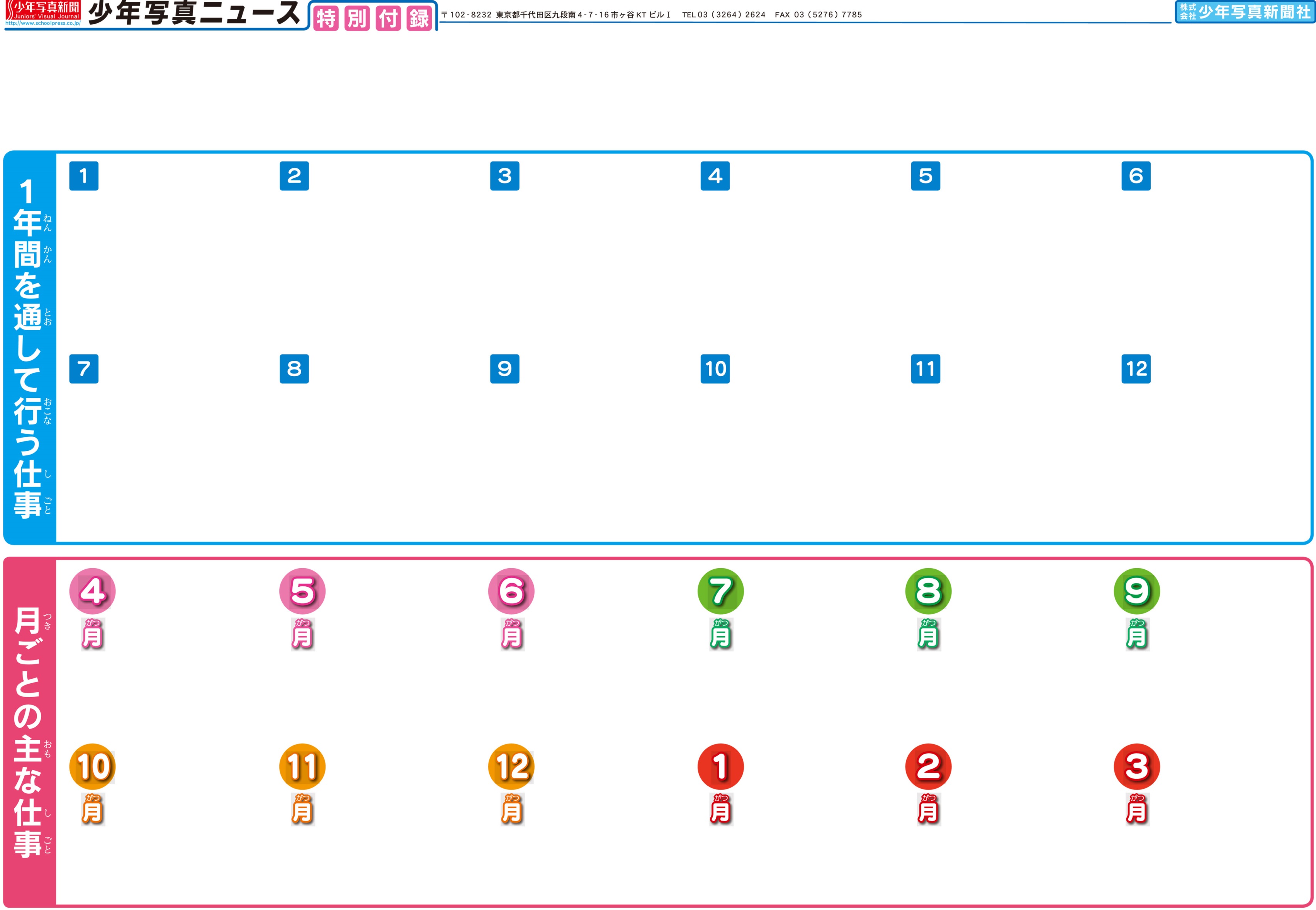 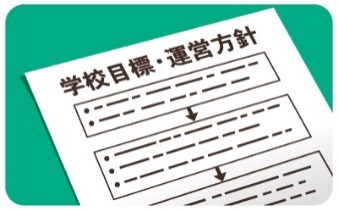 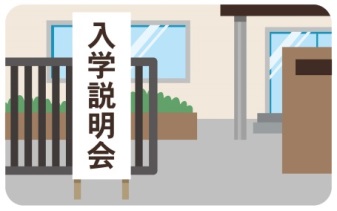 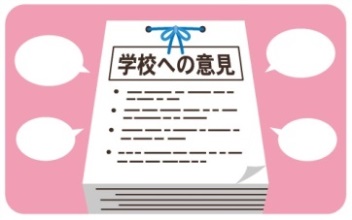 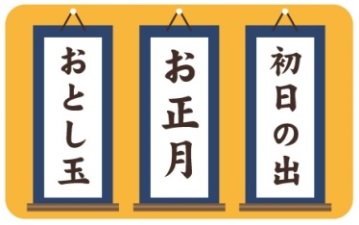 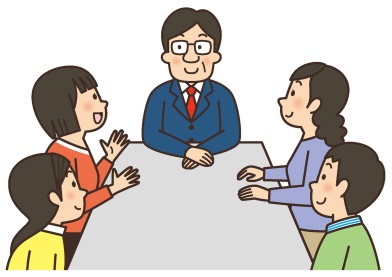 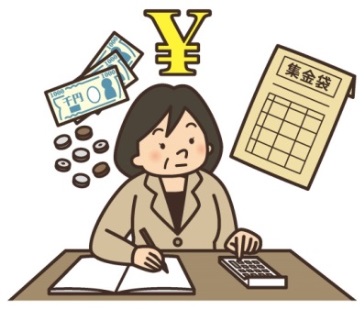 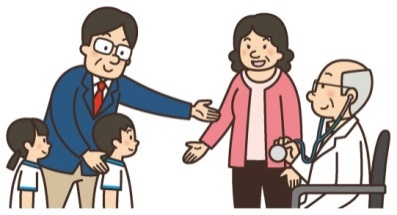 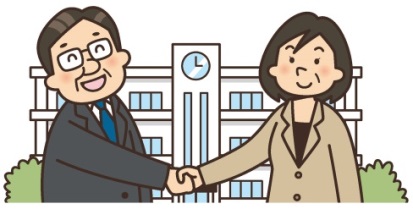 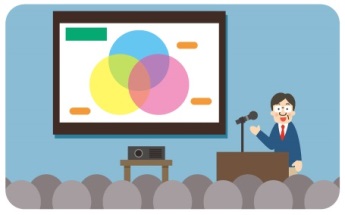 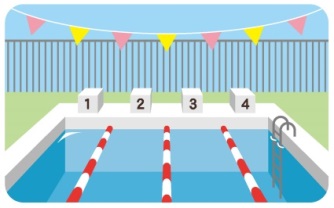 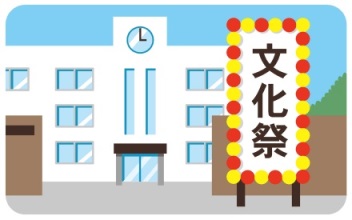 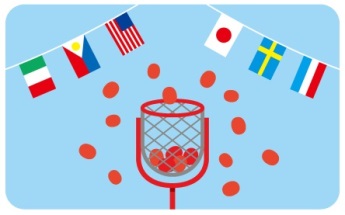 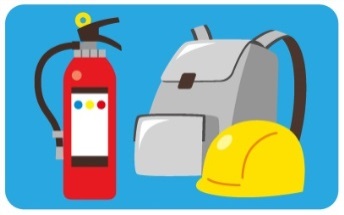 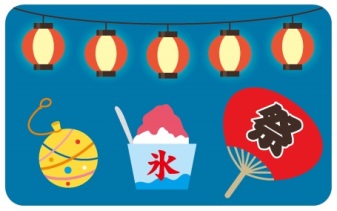 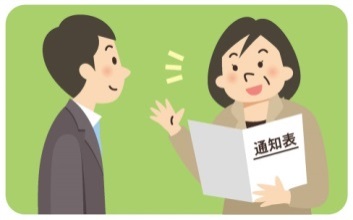 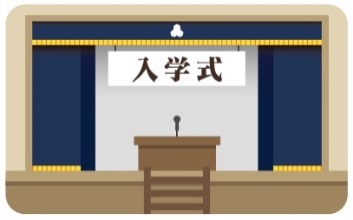 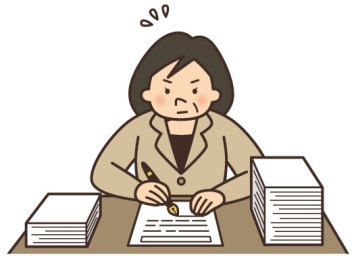 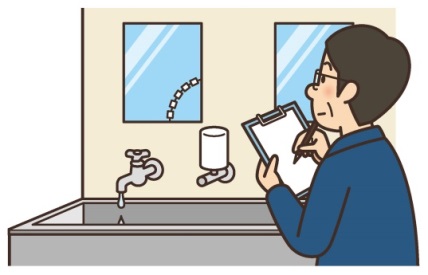 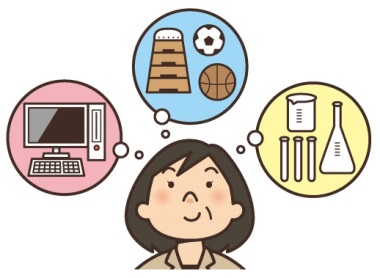 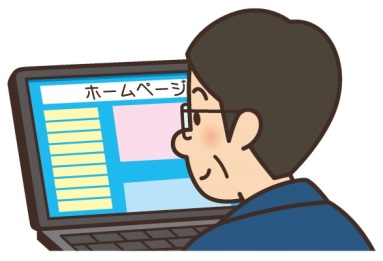 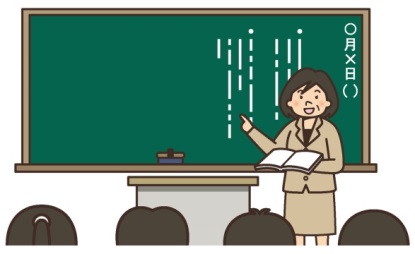 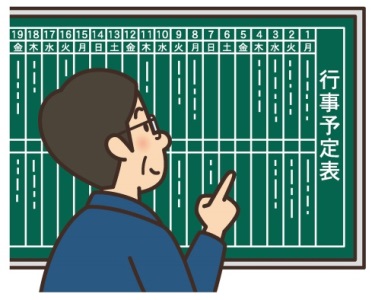 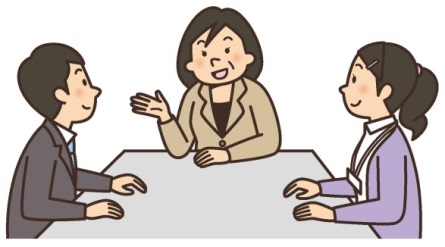 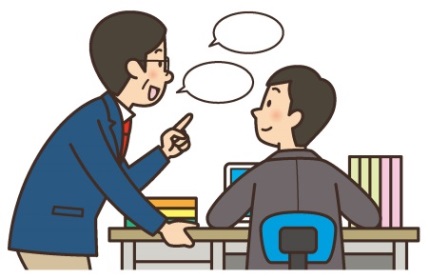 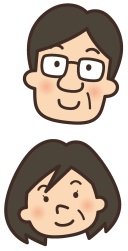 